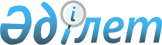 О районном бюджете на 2020-2022 годыРешение Келесского районного маслихата Туркестанской области от 18 декабря 2019 года № 20-140-VI. Зарегистрировано Департаментом юстиции Туркестанской области 27 декабря 2019 года № 5329
      Примечание ИЗПИ!

      Настоящее решение вводится в действие с 01.01.2020.
      В соответствии с пунктом 2 статьи 9, пунктом 2 статьи 75 Бюджетного кодекса Республики Казахстан от 4 декабря 2008 года и подпунктом 1) пункта 1 статьи 6 Закона Республики Казахстан от 23 января 2001 года "О местном государственном управлении и самоуправлении в Республике Казахстан" решением Туркестанского областного маслихата от 9 декабря 2019 года за № 44/472-VI "Об областном бюджете на 2020-2022 годы", зарегистрированного в Реестре государственной регистрации нормативных правовых актов за № 5296, Келесский районный маслихат РЕШИЛ:
      1. Утвердить районный бюджет Келесского района на 2020-2022 годы согласно приложениям 1, 2 и 3 соответственно, в том числе на 2020 год в следующих объемах:
      1) доходы – 31 995 874 тысяч тенге:
      налоговые поступления – 1 104 685 тысяч тенге;
      неналоговые поступления – 40 711 тысяч тенге;
      поступления от продажи основного капитала – 16 415 тысяч тенге;
      поступления трансфертов – 30 834 063 тысяч тенге;
      2) затраты – 32 166 155 тысяч тенге;
      3) чистое бюджетное кредитование – 412 410 тысяч тенге:
      бюджетные кредиты – 475 038 тысяч тенге;
      погашение бюджетных кредитов – 62 628 тысяч тенге;
      4) сальдо по операциям с финансовыми активами – 0:
      приобретение финансовых активов – 0;
      поступления от продажи финансовых активов государства – 0;
      5) дефицит (профицит) бюджета – -582 691 тысяч тенге;
      6) финансирование дефицита (использование профицита) бюджета - 582 691 тысяч тенге:
      поступления займов – 475 038 тысяч тенге; 
      погашение займов – 42 590 тысяч тенге;
      используемые остатки бюджетных средств – 150 243 тысяч тенге.
      Сноска. Пункт 1 - в редакции решения Келесского районного маслихата Туркестанской области от 23.12.2020 № 34-247-VI (вводится в действие с 01.01.2020).


      2. Установить на 2020 год норматив распределения индивидуального подоходного налога и социального налога:
      Корпоративный подоходный налог с юридических лиц, за исключением поступлений от субъектов крупного предпринимательства и организаций нефтяного сектора в областной бюджет 50 процент, в бюджет района 50 процентов;
      Индивидуальный подоходный налог с доходов, облагаемых у источника выплаты в областной бюджет 50 процент, в бюджет района 50 процентов;
      Индивидуальный подоходный налог с доходов иностранных граждан, не облагаемых у источника выплаты в областной бюджет 50 процент, в бюджет района 50 процент;
      Социальный налог в областной бюджет 50 процент, в бюджет района 50 процент.
      3. Предусмотреть на 2020 год размер субвенций, передаваемых из областного бюджета в бюджет района в сумме 15 439 617 тысяч тенге.
      4. Утвердить резерв местного исполнительного органа района на 2020 год в сумме 48 357 тысяч тенге.
      5. Перечень бюджетных программ развития районного бюджета на 2020 год с разделением на бюджетные программы, направленные на реализацию бюджетных инвестиционных проектов (программ) и формирование юридических лиц согласно приложению 4.
      6. Предусмотреть на 2020 год размеры субвенций согласно приложению 5, передаваемых из районного бюджета в бюджеты городов районного значения, селов, поселков, сельских округов в общей сумме 2 025 880 тысяч тенге, в том числе:
      в сельский округ Бирлесу 65 351 тысяч тенге;
      в село Абай 499 627 тысяч тенге;
      в сельский округ Ушкын 106 315 тысяч тенге;
      в сельский округ Жамбыл 35 447 тысяч тенге;
      в сельский округ Бозай 39 762 тысяч тенге;
      в сельский округ Бирлик 81 368 тысяч тенге;
      в сельский округ Актюбе 171 228 тысяч тенге;
      в сельский округ Ошакты 301 352 тысяч тенге;
      в сельский округ Кошкарата 217 174 тысяч тенге;
      в сельский округ Алпамыс батыр 91 498 тысяч тенге;
      в сельский округ Биртилек 225 866 тысяч тенге;
      в сельский округ Жузимдик 190 892 тысяч тенге;
      7. Утвердить перечень местных бюджетных программ, не подлежащих секвестру в процессе исполнения местных бюджетов на 2020 год, согласно приложению 6.
      8. В соответствии с пунктом 9 статьи 139 Трудового Кодекса Республики Казахстан от 23 ноября 2015 года установить на 2020 год повышенные на двадцать пять процентов должностные оклады и тарифные ставки специалистам в области социального обеспечения, образования, культуры, спорта и ветеринарии являющимся гражданскими служащими и работающим в сельской местности в организациях, финансируемых из районного бюджета, по сравнению с окладами и ставками гражданских служащих, занимающихся этими видами деятельности в городских условиях.
      Сноска. Пункт 8 - в редакции решения Келесского районного маслихата Туркестанской области от 16.06.2020 № 27-193-VI (вводится в действие с 01.01.2020).


      9. Государственному учреждению "Аппарат Келесского районного маслихата" в установленном законодательством Республики Казахстан порядке обеспечить:
      1) государственную регистрацию настоящего решения в Республиканском государственном учреждении "Департамент юстиции Туркестанской области Министерства юстиции Республики Казахстан"; 
      2) размещение настоящего решения на интернет-ресурсе Келесского районного маслихата после его официального опубликования.
      10. Настоящее решение вводится в действие с 1 января 2020 года.  Районный бюджет на 2020 год
      Сноска. Приложение 1 - в редакции решения Келесского районного маслихата Туркестанской области от 23.12.2020 № 34-247-VI (вводится в действие с 01.01.2020). Районный бюджет на 2021 год
      Сноска. Приложение 2 - в редакции решения Келесского районного маслихата Туркестанской области от 10.03.2020 № 24-171-VI (вводится в действие с 01.01.2020). Районный бюджет на 2022 год
      Сноска. Приложение 3 - в редакции решения Келесского районного маслихата Туркестанской области от 10.03.2020 № 24-171-VI (вводится в действие с 01.01.2020). Перечень бюджетных программ развития, направленных в 2020 году на реализацию бюджетных инвестиционных проектов (программ) и на формирование или увеличение уставного капитала юридических лиц, в разрезе бюджетных программ  Распределение трансфертов органам местного самоуправления между городами районного значения, селами, поселками, сельскими округами на 2020-2022 годы Перечень местных бюджетных программ, не подлежащих секвестру в процессе исполнения местных бюджетов на 2020 год
      Сноска. Приложение 6 - в редакции решения Келесского районного маслихата Туркестанской области от 10.03.2020 № 24-171-VI (вводится в действие с 01.01.2020).
					© 2012. РГП на ПХВ «Институт законодательства и правовой информации Республики Казахстан» Министерства юстиции Республики Казахстан
				
      Председатель сессии

      районного маслихата

М.Есиркепов

      Секретарь районного маслихата

А.Тотиков
Приложение 1 к решению
Келесского районного
маслихата от 18 декабря
2019 года № 20-140-VI
Категория
Категория
Категория
Категория
Категория
сумма, тысяч тенге
Класс
Класс
Класс
Класс
сумма, тысяч тенге
Подкласс
Подкласс
Подкласс
сумма, тысяч тенге
Наименование
Наименование
сумма, тысяч тенге
1. Доходы
1. Доходы
31 995 874
1
Налоговые поступления
Налоговые поступления
1 104 685
01
Подоходный налог
Подоходный налог
540 196
1
Корпоративный подоходный налог
Корпоративный подоходный налог
21 145
2
Индивидуальный подоходный налог
Индивидуальный подоходный налог
519 051
03
Социальный налог
Социальный налог
408 009
1
Социальный налог
Социальный налог
408 009
04
Hалоги на собственность
Hалоги на собственность
126 770
1
Hалоги на имущество
Hалоги на имущество
124 697
5
Единый земельный налог
Единый земельный налог
2 073
05
Внутренние налоги на товары, работы и услуги
Внутренние налоги на товары, работы и услуги
21 703
2
Акцизы
Акцизы
8 772
3
Поступления за использование природных и других ресурсов
Поступления за использование природных и других ресурсов
1 528
4
Сборы за ведение предпринимательской и профессиональной деятельности
Сборы за ведение предпринимательской и профессиональной деятельности
11 397
5
Налог на игорный бизнес
Налог на игорный бизнес
6
08
Обязательные платежи, взимаемые за совершение юридически значимых действий и (или) выдачу документов уполномоченными на то государственными органами или должностными лицами
Обязательные платежи, взимаемые за совершение юридически значимых действий и (или) выдачу документов уполномоченными на то государственными органами или должностными лицами
8 007
1
Государственная пошлина
Государственная пошлина
8 007
2
Неналоговые поступления
Неналоговые поступления
40 711
01
Доходы от государственной собственности
Доходы от государственной собственности
208
1
Поступления части чистого дохода государственных предприятий
Поступления части чистого дохода государственных предприятий
72
5
Доходы от аренды имущества, находящегося в государственной собственности
Доходы от аренды имущества, находящегося в государственной собственности
83
7
Вознаграждения по кредитам, выданным из государственного бюджета
Вознаграждения по кредитам, выданным из государственного бюджета
53
04
Штрафы, пени, санкции, взыскания, налагаемые государственными учреждениями, финансируемыми из государственного бюджета, а также содержащимися и финансируемыми из бюджета (сметы расходов) Национального Банка Республики Казахстан
Штрафы, пени, санкции, взыскания, налагаемые государственными учреждениями, финансируемыми из государственного бюджета, а также содержащимися и финансируемыми из бюджета (сметы расходов) Национального Банка Республики Казахстан
2 669
1
Штрафы, пени, санкции, взыскания, налагаемые государственными учреждениями, финансируемыми из государственного бюджета, а также содержащимися и финансируемыми из бюджета (сметы расходов) Национального Банка Республики Казахстан, за исключением поступлений от организаций нефтяного сектора и в Фонд компенсации потерпевшим
Штрафы, пени, санкции, взыскания, налагаемые государственными учреждениями, финансируемыми из государственного бюджета, а также содержащимися и финансируемыми из бюджета (сметы расходов) Национального Банка Республики Казахстан, за исключением поступлений от организаций нефтяного сектора и в Фонд компенсации потерпевшим
2 669
06
Прочие неналоговые поступления
Прочие неналоговые поступления
37 834
1
Прочие неналоговые поступления
Прочие неналоговые поступления
37 834
3
Поступления от продажи основного капитала
Поступления от продажи основного капитала
16 415
03
Продажа земли и нематериальных активов
Продажа земли и нематериальных активов
16 415
1
Продажа земли
Продажа земли
16 415
4
Поступления трансфертов 
Поступления трансфертов 
30 834 063
01
Трансферты из нижестоящих органов государственного управления
Трансферты из нижестоящих органов государственного управления
140 856
3
Трансферты из бюджетов городов районного значения, сел, поселков, сельских округов
Трансферты из бюджетов городов районного значения, сел, поселков, сельских округов
140 856
02
Трансферты из вышестоящих органов государственного управления
Трансферты из вышестоящих органов государственного управления
30 693 207
2
Трансферты из областного бюджета
Трансферты из областного бюджета
30 693 207
Функциональная группа
Функциональная группа
Функциональная группа
Функциональная группа
Функциональная группа
сумма, тысяч тенге
Функциональная подгруппа
Функциональная подгруппа
Функциональная подгруппа
Функциональная подгруппа
сумма, тысяч тенге
Администратор бюджетных программ
Администратор бюджетных программ
Администратор бюджетных программ
сумма, тысяч тенге
Программа
Программа
сумма, тысяч тенге
Наименование
сумма, тысяч тенге
2. Затраты
32 166 155
01
Государственные услуги общего характера
513 661
1
Представительные, исполнительные и другие органы, выполняющие общие функции государственного управления
173 942
112
Аппарат маслихата района (города областного значения)
22 256
001
Услуги по обеспечению деятельности маслихата района (города областного значения)
22 256
122
Аппарат акима района (города областного значения)
151 686
001
Услуги по обеспечению деятельности акима района (города областного значения)
104 036
003
Капитальные расходы государственного органа 
47 650
2
Финансовая деятельность
21 821
459
Отдел экономики и финансов района (города областного значения)
2 013
003
Проведение оценки имущества в целях налогообложения
2 013
489
Отдел государственных активов и закупок района (города областного значения)
19 808
001
Услуги по реализации государственной политики в области управления государственных активов и закупок на местном уровне
19 808
9
Прочие государственные услуги общего характера
317 898
459
Отдел экономики и финансов района (города областного значения)
317 898
001
Услуги по реализации государственной политики в области формирования и развития экономической политики, государственного планирования, исполнения бюджета и управления коммунальной собственностью района (города областного значения)
27 871
113
Целевые текущие трансферты из местных бюджетов
290 027
02
Оборона
10 732
1
Военные нужды
10 569
122
Аппарат акима района (города областного значения)
10 569
005
Мероприятия в рамках исполнения всеобщей воинской обязанности
10 569
2
Организация работы по чрезвычайным ситуациям
163
122
Аппарат акима района (города областного значения)
163
007
Мероприятия по профилактике и тушению степных пожаров районного (городского) масштаба, а также пожаров в населенных пунктах, в которых не созданы органы государственной противопожарной службы
163
03
Общественный порядок, безопасность, правовая, судебная, уголовно-исполнительная деятельность
2 437
9
Прочие услуги в области общественного порядка и безопасности
2 437
485
Отдел пассажирского транспорта и автомобильных дорог района (города областного значения)
2 437
021
Обеспечение безопасности дорожного движения в населенных пунктах
2 437
04
Образование
16 606 973
1
Дошкольное воспитание и обучение
415 831
464
Отдел образования района (города областного значения)
415 831
040
Реализация государственного образовательного заказа в дошкольных организациях образования
415 831
2
Начальное, основное среднее и общее среднее образование
14 606 771
464
Отдел образования района (города областного значения)
14 391 177
003
Общеобразовательное обучение
14 231 158
006
Дополнительное образование для детей 
160 019
472
Отдел строительства, архитектуры и градостроительства района (города областного значения)
215 594
022
Строительство и реконструкция объектов начального, основного среднего и общего среднего образования
215 594
9
Прочие услуги в области образования
1 584 371
464
Отдел образования района (города областного значения)
1 584 371
001
Услуги по реализации государственной политики на местном уровне в области образования
21 675
005
Приобретение и доставка учебников, учебно-методических комплексов для государственных учреждений образования района (города областного значения)
216 264
015
Ежемесячные выплаты денежных средств опекунам (попечителям) на содержание ребенка-сироты (детей-сирот), и ребенка (детей), оставшегося без попечения родителей
27 092
067
Капитальные расходы подведомственных государственных учреждений и организаций
434 524
113
Целевые текущие трансферты из местных бюджетов
884 816
06
Социальная помощь и социальное обеспечение
5 351 310
1
Социальное обеспечение
3 598 265
451
Отдел занятости и социальных программ района (города областного значения)
3 594 378
005
Государственная адресная социальная помощь
3 594 378
464
Отдел образования района (города областного значения)
3 887
030
Содержание ребенка (детей), переданного патронатным воспитателям
3 887
2
Социальная помощь
1 676 336
451
Отдел занятости и социальных программ района (города областного значения)
1 676 336
002
Программа занятости
1 131 713
004
Оказание социальной помощи на приобретение топлива специалистам здравоохранения, образования, социального обеспечения, культуры, спорта и ветеринарии в сельской местности в соответствии с законодательством Республики Казахстан
19 917
006
Оказание жилищной помощи 
5 350
007
Социальная помощь отдельным категориям нуждающихся граждан по решениям местных представительных органов
136 274
010
Материальное обеспечение детей-инвалидов, воспитывающихся и обучающихся на дому
8 147
014
Оказание социальной помощи нуждающимся гражданам на дому
83 356
017
Обеспечение нуждающихся инвалидов обязательными гигиеническими средствами и предоставление услуг специалистами жестового языка, индивидуальными помощниками в соответствии с индивидуальной программой реабилитации инвалида
205 577
023
Обеспечение деятельности центров занятости населения
86 002
9
Прочие услуги в области социальной помощи и социального обеспечения
76 709
451
Отдел занятости и социальных программ района (города областного значения)
76 709
001
Услуги по реализации государственной политики на местном уровне в области обеспечения занятости и реализации социальных программ для населения
44 434
011
Оплата услуг по зачислению, выплате и доставке пособий и других социальных выплат
26 825
021
Капитальные расходы государственного органа 
1 450
067
Капитальные расходы подведомственных государственных учреждений и организаций
4 000
7
Жилищно-коммунальное хозяйство
2 671 378
1
Жилищное хозяйство
716 556
497
Отдел жилищно-коммунального хозяйства района (города областного значения)
716 556
001
Услуги по реализации государственной политики на местном уровне в области жилищно-коммунального хозяйства
42 051
032
Капитальные расходы подведомственных государственных учреждений и организаций
30 555
070
Возмещение платежей населения по оплате коммунальных услуг в режиме чрезвычайного положения в Республике Казахстан
292 502
113
Целевые текущие трансферты из местных бюджетов
342 862
115
Выполнение обязательств местных исполнительных органов по решениям судов за счет средств резерва местного исполнительного органа
8 586
2
Коммунальное хозяйство
1 722 449
497
Отдел жилищно-коммунального хозяйства района (города областного значения)
1 722 449
027
Организация эксплуатации сетей газификации, находящихся в коммунальной собственности районов (городов областного значения)
8 964
028
Развитие коммунального хозяйства
97 262
058
Развитие системы водоснабжения и водоотведения в сельских населенных пунктах
1 616 223
3
Благоустройство населенных пунктов
232 373
497
Отдел жилищно-коммунального хозяйства района (города областного значения)
232 373
035
Благоустройство и озеленение населенных пунктов
232 373
8
Культура, спорт, туризм и информационное пространство
872 640
1
Деятельность в области культуры
234 797
478
Отдел внутренней политики, культуры и развития языков района (города областного значения)
234 797
009
Поддержка культурно-досуговой работы
234 797
2
Спорт
336 661
465
Отдел физической культуры и спорта района (города областного значения)
336 661
001
Услуги по реализации государственной политики на местном уровне в области физической культуры и спорта
33 596
004
Капитальные расходы государственного органа 
1 500
005
Развитие массового спорта и национальных видов спорта
299 165
006
Проведение спортивных соревнований на районном (города областного значения) уровне
1 200
007
Подготовка и участие членов сборных команд района (города областного значения) по различным видам спорта на областных спортивных соревнованиях
1 200
3
Информационное пространство
181 130
478
Отдел внутренней политики, культуры и развития языков района (города областного значения)
181 130
005
Услуги по проведению государственной информационной политики
42 000
007
Функционирование районных (городских) библиотек
118 329
008
Развитие государственного языка и других языков народа Казахстана
20 801
9
Прочие услуги по организации культуры, спорта, туризма и информационного пространства
120 052
478
Отдел внутренней политики, культуры и развития языков района (города областного значения)
120 052
001
Услуги по реализации государственной политики на местном уровне в области информации, укрепления государственности и формирования социального оптимизма граждан, развития языков и культуры
29 323
004
Реализация мероприятий в сфере молодежной политики
83 779
032
Капитальные расходы подведомственных государственных учреждений и организаций
6 950
9
Топливно-энергетический комплекс и недропользование
2 296 694
1
Топливо и энергетика
1 668 851
497
Отдел жилищно-коммунального хозяйства района (города областного значения)
1 668 851
009
Развитие теплоэнергетической системы
1 668 851
9
Прочие услуги в области топливно-энергетического комплекса и недропользования
627 843
497
Отдел жилищно-коммунального хозяйства района (города областного значения)
627 843
038
Развитие газотранспортной системы
627 843
10
Сельское, водное, лесное, рыбное хозяйство, особо охраняемые природные территории, охрана окружающей среды и животного мира, земельные отношения
162 303
1
Сельское хозяйство
33 395
462
Отдел сельского хозяйства района (города областного значения) 
30 159
001
Услуги по реализации государственной политики на местном уровне в области сельского хозяйства и земельных отношений
30 159
473
Отдел ветеринарии района (города областного значения)
3 236
001
Услуги по реализации государственной политики на местном уровне в сфере ветеринарии
3 236
6
Земельные отношения
46 514
463
Отдел земельных отношений района (города областного значения)
46 514
001
Услуги по реализации государственной политики в области регулирования земельных отношений на территории района (города областного значения)
26 302
003
Земельно-хозяйственное устройство населенных пунктов
20 212
9
Прочие услуги в области сельского, водного, лесного, рыбного хозяйства, охраны окружающей среды и земельных отношений
82 394
459
Отдел экономики и финансов района (города областного значения)
82 394
099
Реализация мер по оказанию социальной поддержки специалистов
82 394
11
Промышленность, архитектурная, градостроительная и строительная деятельность
27 896
2
Архитектурная, градостроительная и строительная деятельность
27 896
472
Отдел строительства, архитектуры и градостроительства района (города областного значения) 
27 896
001
Услуги по реализации государственной политики в области строительства, архитектуры и градостроительства на местном уровне
26 996
015
Капитальные расходы государственного органа 
900
12
Транспорт и коммуникации
478 499
1
Автомобильный транспорт
335 997
485
Отдел пассажирского транспорта и автомобильных дорог района (города областного значения)
335 997
023
Обеспечение функционирования автомобильных дорог
81 914
045
Капитальный и средний ремонт автомобильных дорог районного значения и улиц населенных пунктов
254 083
9
Прочие услуги в области транспорта и коммуникаций
142 502
485
Отдел пассажирского транспорта и автомобильных дорог района (города областного значения)
142 502
001
Услуги по реализации государственной политики на местном уровне в области пассажирского транспорта и автомобильных дорог
28 558
003
Капитальные расходы государственного органа
1 000
113
Целевые текущие трансферты нижестоящим бюджетам
112 944
13
Прочие
926 308
3
Поддержка предпринимательской деятельности и защита конкуренции
18 109
469
Отдел предпринимательства района (города областного значения) 
18 109
001
Услуги по реализации государственной политики на местном уровне в области развития предпринимательства
17 141
004
Капитальные расходы государственного органа
968
9
Прочие
908 199
464
Отдел образования района (города областного значения)
160 212
077
Реализация мероприятий по социальной и инженерной инфраструктуре в сельских населенных пунктах в рамках проекта" Ауыл-Ел бесігі"
160 212
465
Отдел физической культуры и спорта района (города областного значения)
32 176
096
Выполнение государственных обязательств по проектам государственно-частного партнерства
32 176
485
Отдел пассажирского транспорта и автомобильных дорог района (города областного значения)
715 811
052
Реализация мероприятий по социальной и инженерной инфраструктуре в сельских населенных пунктах в рамках проекта" Ауыл-Ел бесігі"
715 811
14
Обслуживание долга
445
1
Обслуживание долга
445
459
Отдел экономики и финансов района (города областного значения)
445
021
Обслуживание долга местных исполнительных органов по выплате вознаграждений и иных платежей по займам из областного бюджета
445
15
Трансферты
2 244 879
1
Трансферты
2 244 879
459
Отдел экономики и финансов района (города областного значения)
2 244 879
006
Возврат неиспользованных (недоиспользованных) целевых трансфертов
159
024
Целевые текущие трансферты в вышестоящие бюджеты в связи с передачей функций государственных органов из нижестоящего уровня государственного управления в вышестоящий
93 161
038
Субвенции
2 025 880
054
Возврат сумм неиспользованных (недоиспользованных) целевых трансфертов, выделенных из республиканского бюджета за счет целевого трансферта из Национального фонда Республики Казахстан
125 679
3. Чистое бюджетное кредитование
412 410
Бюджетные кредиты 
475 038
10
Сельское, водное, лесное, рыбное хозяйство, особо охраняемые природные территории, охрана окружающей среды и животного мира, земельные отношения
475 038
9
Прочие услуги в области сельского, водного, лесного, рыбного хозяйства, охраны окружающей среды и земельных отношений
475 038
459
Отдел экономики и финансов района (города областного значения)
475 038
018
Бюджетные кредиты для реализации мер социальной поддержки специалистов
475 038
Категория
Категория
Категория
Категория
Категория
сумма, тысяч тенге
Класс
Класс
Класс
Класс
сумма, тысяч тенге
Подкласс
Подкласс
Подкласс
Подкласс
сумма, тысяч тенге
Наименование
Наименование
сумма, тысяч тенге
5
Погашение бюджетных кредитов
62 628
01
Погашение бюджетных кредитов
62 628
1
Погашение бюджетных кредитов, выданных из государственного бюджета
62 628
4. Сальдо по операциям с финансовыми активами
0
приобретение финансовых активов
0
поступления от продажи финансовых активов государства
0
5. Дефицит (профицит) бюджета
-582 691
6. Финансирование дефицита (использование профицита) бюджета
582 691
Поступления займов
475 038
Категория
Категория
Категория
Категория
Категория
сумма, тысяч тенге
Класс
Класс
Класс
Класс
сумма, тысяч тенге
Подкласс
Подкласс
Подкласс
Подкласс
сумма, тысяч тенге
Наименование
Наименование
сумма, тысяч тенге
7
Поступления займов
475 038
01
Внутренние государственные займы
475 038
2
Договоры займа
475 038
03
Займы, получаемые местным исполнительным органом района (города областного значения)
475 038
16
Погашение займов
42 590
1
Погашение займов
42 590
459
Отдел экономики и финансов района (города областного значения)
42 590
005
Погашение долга местного исполнительного органа перед вышестоящим бюджетом
42 590
Категория
Категория
Категория
Категория
Категория
сумма, тысяч тенге
Класс
Класс
Класс
Класс
сумма, тысяч тенге
Подкласс
Подкласс
Подкласс
Подкласс
сумма, тысяч тенге
Наименование
Наименование
сумма, тысяч тенге
8
Используемые остатки бюджетных средств
150 243
01
Остатки бюджетных средств
150 243
1
Свободные остатки бюджетных средств
150 243Приложение 2 к решению
Келесского районного
маслихата от 18 декабря
2019 года № 20-140-VI
Категория
Категория
Категория
Категория
Категория
сумма, тысяч тенге
Класс
Класс
Класс
Класс
сумма, тысяч тенге
Подкласс
Подкласс
Подкласс
сумма, тысяч тенге
Наименование
Наименование
сумма, тысяч тенге
1. Доходы
1. Доходы
22 989 507
1
Налоговые поступления
Налоговые поступления
2 169 395
01
Подоходный налог
Подоходный налог
1 037 287
1
Корпоративный подоходный налог
Корпоративный подоходный налог
13 842
2
Индивидуальный подоходный налог
Индивидуальный подоходный налог
1 023 445
03
Социальный налог
Социальный налог
934 293
1
Социальный налог
Социальный налог
934 293
04
Hалоги на собственность
Hалоги на собственность
179 500
1
Hалоги на имущество
Hалоги на имущество
176 000
5
Единый земельный налог
Единый земельный налог
3 500
05
Внутренние налоги на товары, работы и услуги
Внутренние налоги на товары, работы и услуги
14 315
2
Акцизы
Акцизы
6 976
3
Плата за использование природных и других ресурсов
Плата за использование природных и других ресурсов
1 464
4
Сборы за ведение предпринимательской и профессиональной деятельности
Сборы за ведение предпринимательской и профессиональной деятельности
5 348
5
Налог на игорный бизнес
Налог на игорный бизнес
527
08
Обязательные платежи, взимаемые за совершение юридически значимых действий и (или) выдачу документов уполномоченными на то государственными органами или должностными лицами
Обязательные платежи, взимаемые за совершение юридически значимых действий и (или) выдачу документов уполномоченными на то государственными органами или должностными лицами
4 000
1
Государственная пошлина
Государственная пошлина
4 000
2
Неналоговые поступления
Неналоговые поступления
5 116
01
Доходы от государственной собственности
Доходы от государственной собственности
3 116
5
Доходы от аренды имущества, находящегося в государственной собственности
Доходы от аренды имущества, находящегося в государственной собственности
3 116
06
Прочие неналоговые поступления
Прочие неналоговые поступления
2 000
1
Прочие неналоговые поступления
Прочие неналоговые поступления
2 000
3
Поступления от продажи основного капитала
Поступления от продажи основного капитала
17 000
03
Продажа земли и нематериальных активов
Продажа земли и нематериальных активов
17 000
1
Продажа земли
Продажа земли
17 000
4
Поступления трансфертов 
Поступления трансфертов 
20 797 996
02
Трансферты из вышестоящих органов государственного управления
Трансферты из вышестоящих органов государственного управления
20 797 996
2
Трансферты из областного бюджета
Трансферты из областного бюджета
20 797 996
Функциональная группа
Функциональная группа
Функциональная группа
Функциональная группа
Функциональная группа
сумма, тысяч тенге
Функциональная подгруппа
Функциональная подгруппа
Функциональная подгруппа
Функциональная подгруппа
сумма, тысяч тенге
Администратор бюджетных программ
Администратор бюджетных программ
Администратор бюджетных программ
сумма, тысяч тенге
Программа
Программа
сумма, тысяч тенге
Наименование
сумма, тысяч тенге
2. Затраты
22 989 507
01
Государственные услуги общего характера
777 611
1
Представительные, исполнительные и другие органы, выполняющие общие функции государственного управления
176 492
112
Аппарат маслихата района (города областного значения)
22 886
001
Услуги по обеспечению деятельности маслихата района (города областного значения)
20 886
003
Капитальные расходы государственного органа 
2 000
122
Аппарат акима района (города областного значения)
153 606
001
Услуги по обеспечению деятельности акима района (города областного значения)
108 606
003
Капитальные расходы государственного органа 
45 000
2
Финансовая деятельность
24 705
459
Отдел экономики и финансов района (города областного значения)
2 000
003
Проведение оценки имущества в целях налогообложения
2 000
489
Отдел государственных активов и закупок района (города областного значения)
22 705
001
Услуги по реализации государственной политики в области управления государственных активов и закупок на местном уровне
15 705
005
Приватизация, управление коммунальным имуществом, постприватизационная деятельность и регулирование споров, связанных с этим 
5 000
108
Разработка или корректировка, а также проведение необходимых экспертиз технико-экономических обоснований бюджетных инвестиционных проектов и конкурсных документаций проектов государственно-частного партнерства, концессионных проектов, консультативное сопровождение проектов государственно-частного партнерства и концессионных проектов
2 000
9
Прочие государственные услуги общего характера
576 414
459
Отдел экономики и финансов района (города областного значения)
176 414
001
Услуги по реализации государственной политики в области формирования и развития экономической политики, государственного планирования, исполнения бюджета и управления коммунальной собственностью района (города областного значения)
26 414
113
Целевые текущие трансферты из местных бюджетов
150 000
472
Отдел строительства, архитектуры и градостроительства района (города областного значения)
400 000
040
Развитие объектов государственных органов
400 000
02
Оборона
411 768
1
Военные нужды
11 768
122
Аппарат акима района (города областного значения)
11 768
005
Мероприятия в рамках исполнения всеобщей воинской обязанности
11 768
2
Организация работы по чрезвычайным ситуациям
400 000
122
Аппарат акима района (города областного значения)
400 000
006
Предупреждение и ликвидация чрезвычайных ситуаций масштаба района (города областного значения)
400 000
04
Образование
8 555 614
1
Дошкольное воспитание и обучение
156 307
464
Отдел образования района (города областного значения)
156 307
040
Реализация государственного образовательного заказа в дошкольных организациях образования
156 307
2
Начальное, основное среднее и общее среднее образование
6 966 091
464
Отдел образования района (города областного значения)
3 226 091
003
Общеобразовательное обучение
3 110 476
006
Дополнительное образование для детей и юношества
115 615
472
Отдел строительства, архитектуры и градостроительства района (города областного значения)
3 740 000
022
Строительство и реконструкция объектов начального, основного среднего и общего среднего образования
3 740 000
9
Прочие услуги в области образования
1 433 216
471
Отдел образования, физической культуры и спорта района (города областного значения)
1 433 216
001
Услуги по реализации государственной политики на местном уровне в области образования
14 355
005
Приобретение и доставка учебников, учебно-методических комплексов для государственных учреждений образования района (города областного значения)
105 000
015
Ежемесячные выплаты денежных средств опекунам (попечителям) на содержание ребенка-сироты (детей-сирот), и ребенка (детей), оставшегося без попечения родителей
23 135
022
Выплата единовременных денежных средств казахстанским гражданам, усыновившим (удочерившим) ребенка (детей)-сироту и ребенка (детей), оставшегося без попечения родителей 
2 066
067
Капитальные расходы подведомственных государственных учреждений и организаций
16 647
113
Целевые текущие трансферты из местных бюджетов
1 272 013
06
Социальная помощь и социальное обеспечение
1 095 789
1
Социальное обеспечение
303 959
451
Отдел занятости и социальных программ района (города областного значения)
300 000
005
Государственная адресная социальная помощь
300 000
464
Отдел образования района (города областного значения)
3 959
030
Содержание ребенка (детей), переданного патронатным воспитателям
3 959
Социальная помощь
734 644
451
Отдел занятости и социальных программ района (города областного значения)
734 644
002
Программа занятости
150 000
004
Оказание социальной помощи на приобретение топлива специалистам здравоохранения, образования, социального обеспечения, культуры, спорта и ветеринарии в сельской местности в соответствии с законодательством Республики Казахстан
38 282
006
Оказание жилищной помощи 
12 000
007
Социальная помощь отдельным категориям нуждающихся граждан по решениям местных представительных органов
210 000
010
Материальное обеспечение детей-инвалидов, воспитывающихся и обучающихся на дому
7 393
014
Оказание социальной помощи нуждающимся гражданам на дому
69 865
017
Обеспечение нуждающихся инвалидов обязательными гигиеническими средствами и предоставление услуг специалистами жестового языка, индивидуальными помощниками в соответствии с индивидуальной программой реабилитации инвалида
155 982
023
Обеспечение деятельности центров занятости населения
91 122
9
Прочие услуги в области социальной помощи и социального обеспечения
57 186
451
Отдел занятости и социальных программ района (города областного значения)
57 186
001
Услуги по реализации государственной политики на местном уровне в области обеспечения занятости и реализации социальных программ для населения
27 417
011
Оплата услуг по зачислению, выплате и доставке пособий и других социальных выплат
29 769
7
Жилищно-коммунальное хозяйство
4 318 137
1
Жилищное хозяйство
220 073
497
Отдел жилищно-коммунального хозяйства района (города областного значения)
20 073
001
Услуги по реализации государственной политики на местном уровне в области жилищно-коммунального хозяйства
20 073
113
Целевые текущие трансферты из местных бюджетов
200 000
2
Коммунальное хозяйство
3 392 139
497
Отдел жилищно-коммунального хозяйства района (города областного значения)
3 392 139
028
Развитие коммунального хозяйства
736 014
058
Развитие системы водоснабжения и водоотведения в сельских населенных пунктах
2 656 125
3
Благоустройство населенных пунктов
705 925
497
Отдел жилищно-коммунального хозяйства района (города областного значения)
705 925
035
Благоустройство и озеленение населенных пунктов
705 925
8
Культура, спорт, туризм и информационное пространство
1 517 707
1
Деятельность в области культуры
598 288
472
Отдел строительства, архитектуры и градостроительства района (города областного значения) 
400 000
011
Развитие объектов культуры
400 000
478
Отдел внутренней политики, культуры и развития языков района (города областного значения)
198 288
009
Поддержка культурно-досуговой работы
198 288
2
Спорт
643 762
465
Отдел физической культуры и спорта района (города областного значения)
243 762
001
Услуги по реализации государственной политики на местном уровне в области физической культуры и спорта
11 226
005
Развитие массового спорта и национальных видов спорта
222 536
006
Проведение спортивных соревнований на районном (города областного значения) уровне
5 000
007
Подготовка и участие членов сборных команд района (города областного значения) по различным видам спорта на областных спортивных соревнованиях
5 000
472
Отдел строительства, архитектуры и градостроительства района (города областного значения) 
400 000
008
Развитие объектов спорта
400 000
3
Информационное пространство
131 015
478
Отдел внутренней политики, культуры и развития языков района (города областного значения)
131 015
005
Услуги по проведению государственной информационной политики
40 000
007
Функционирование районных (городских) библиотек
74 955
008
Развитие государственного языка и других языков народа Казахстана
16 060
9
Прочие услуги по организации культуры, спорта, туризма и информационного пространства
144 642
478
Отдел внутренней политики, культуры и развития языков района (города областного значения)
144 642
001
Услуги по реализации государственной политики на местном уровне в области информации, укрепления государственности и формирования социального оптимизма граждан, развития языков и культуры
32 024
003
Капитальные расходы государственного органа 
600
004
Реализация мероприятий в сфере молодежной политики
71 418
032
Капитальные расходы подведомственных государственных учреждений и организаций
40 600
9
Топливно-энергетический комплекс и недропользование
550 000
9
Прочие услуги в области топливно-энергетического комплекса и недропользования
550 000
497
Отдел жилищно-коммунального хозяйства района (города областного значения)
550 000
038
Развитие газотранспортной системы
550 000
10
Сельское, водное, лесное, рыбное хозяйство, особо охраняемые природные территории, охрана окружающей среды и животного мира, земельные отношения
95 590
1
Сельское хозяйство
21 172
462
Отдел сельского хозяйства района (города областного значения) 
21 172
001
Услуги по реализации государственной политики на местном уровне в области сельского хозяйства и земельных отношений
21 172
6
Земельные отношения
19 296
463
Отдел земельных отношений района (города областного значения)
19 296
001
Услуги по реализации государственной политики в области регулирования земельных отношений на территории района (города областного значения)
18 696
007
Капитальные расходы государственного органа 
600
9
Прочие услуги в области сельского, водного, лесного, рыбного хозяйства, охраны окружающей среды и земельных отношений
55 122
459
Отдел экономики и финансов района (города областного значения)
55 122
099
Реализация мер по оказанию социальной поддержки специалистов
55 122
11
Промышленность, архитектурная, градостроительная и строительная деятельность
33 240
2
Архитектурная, градостроительная и строительная деятельность
33 240
472
Отдел строительства, архитектуры и градостроительства района (города областного значения) 
33 240
001
Услуги по реализации государственной политики в области строительства, архитектуры и градостроительства на местном уровне
22 240
013
Разработка схем градостроительного развития территории района, генеральных планов городов районного (областного) значения, поселков и иных сельских населенных пунктов
9 000
015
Капитальные расходы государственного органа 
2 000
12
Транспорт и коммуникации
3 407 825
1
Автомобильный транспорт
3 389 921
485
Отдел жилищно-коммунального хозяйства, пассажирского транспорта и автомобильных дорог района (города областного значения)
3 389 921
023
Обеспечение функционирования автомобильных дорог
406 425
045
Капитальный и средний ремонт автомобильных дорог районного значения и улиц населенных пунктов
2 983 496
9
Прочие услуги в области транспорта и коммуникаций
17 904
485
Отдел пассажирского транспорта и автомобильных дорог района (города областного значения)
17 904
001
Услуги по реализации государственной политики на местном уровне в области пассажирского транспорта и автомобильных дорог
15 904
003
Капитальные расходы государственного органа
2 000
13
Прочие
200 346
3
Поддержка предпринимательской деятельности и защита конкуренции
18 711
469
Отдел предпринимательства района (города областного значения) 
18 711
001
Услуги по реализации государственной политики на местном уровне в области развития предпринимательства
16 711
003
Капитальные расходы государственного органа
2 000
9
Прочие
181 635
459
Отдел экономики и финансов района (города областного значения)
46 050
012
Резерв местного исполнительного органа района (города областного значения) 
46 050
497
Отдел жилищно-коммунального хозяйства района (города областного значения)
135 585
096
Выполнение государственных обязательств по проектам государственно-частного партнерства
135 585
15
Трансферты
2 025 880
1
Трансферты
2 025 880
459
Отдел экономики и финансов района (города областного значения)
2 025 880
038
Субвенции
2 025 880
3. Чистое бюджетное кредитование
0
Бюджетные кредиты 
0
Категория
Категория
Категория
Категория
Категория
сумма, тысяч тенге
Класс
Класс
Класс
Класс
сумма, тысяч тенге
Подкласс
Подкласс
Подкласс
сумма, тысяч тенге
Наименование
сумма, тысяч тенге
5
Погашение бюджетных кредитов
0
01
Погашение бюджетных кредитов
0
1
Погашение бюджетных кредитов, выданных из государственного бюджета
0
4. Сальдо по операциям с финансовыми активами
0
приобретение финансовых активов
0
поступления от продажи финансовых активов государства
0
5. Дефицит (профицит) бюджета
0
6. Финансирование дефицита (использование профицита) бюджета
0
Поступления займов
0
Категория
Категория
Категория
Категория
Категория
сумма, тысяч тенге
Класс
Класс
Класс
Класс
сумма, тысяч тенге
Подкласс
Подкласс
Подкласс
сумма, тысяч тенге
Наименование
сумма, тысяч тенге
16
Погашение займов
0
1
Погашение займов
0
Категория
Категория
Категория
Категория
Категория
сумма, тысяч тенге
Класс
Класс
Класс
Класс
сумма, тысяч тенге
Подкласс
Подкласс
Подкласс
сумма, тысяч тенге
Наименование
сумма, тысяч тенге
8
Используемые остатки бюджетных средств
0
01
Остатки бюджетных средств
0
1
Свободные остатки бюджетных средств
0Приложение 3 к решению
Келесского районного
маслихата от 18 декабря
2019 года № 20-140-VI
Категория
Категория
Категория
Категория
Категория
сумма, тысяч тенге
Класс
Класс
Класс
Класс
сумма, тысяч тенге
Подкласс
Подкласс
Подкласс
сумма, тысяч тенге
Наименование
сумма, тысяч тенге
1. Доходы
21 774 415
1
Налоговые поступления
2 240 699
01
Подоходный налог
1 068 853
1
1
Корпоративный подоходный налог
15 218
2
2
Индивидуальный подоходный налог
1 053 635
03
Социальный налог
962 551
1
1
Социальный налог
962 551
04
Hалоги на собственность
189 800
1
1
Hалоги на имущество
186 000
5
5
Единый земельный налог
3 800
05
Внутренние налоги на товары, работы и услуги
15 295
2
2
Акцизы
7 464
3
3
Плата за использование природных и других ресурсов
1 539
4
4
Сборы за ведение предпринимательской и профессиональной деятельности
5 738
5
5
Налог на игорный бизнес
554
08
Обязательные платежи, взимаемые за совершение юридически значимых действий и (или) выдачу документов уполномоченными на то государственными органами или должностными лицами
4 200
1
1
Государственная пошлина
4 200
2
Неналоговые поступления
6 334
01
Доходы от государственной собственности
3 334
5
5
Доходы от аренды имущества, находящегося в государственной собственности
3 334
06
Прочие неналоговые поступления
3 000
1
1
Прочие неналоговые поступления
3 000
3
Поступления от продажи основного капитала
19 000
03
Продажа земли и нематериальных активов
19 000
1
1
Продажа земли
19 000
4
Поступления трансфертов 
19 508 382
02
Трансферты из вышестоящих органов государственного управления
19 508 382
2
2
Трансферты из областного бюджета
19 508 382
Функциональная группа
Функциональная группа
Функциональная группа
Функциональная группа
Функциональная группа
сумма, тысяч тенге
Функциональная подгруппа
Функциональная подгруппа
Функциональная подгруппа
Функциональная подгруппа
сумма, тысяч тенге
Администратор бюджетных программ
Администратор бюджетных программ
Администратор бюджетных программ
сумма, тысяч тенге
Программа
Программа
сумма, тысяч тенге
Наименование
сумма, тысяч тенге
2. Затраты
21 774 415
01
Государственные услуги общего характера
777 611
1
Представительные, исполнительные и другие органы, выполняющие общие функции государственного управления
176 492
112
Аппарат маслихата района (города областного значения)
22 886
001
Услуги по обеспечению деятельности маслихата района (города областного значения)
20 886
003
Капитальные расходы государственного органа 
2 000
122
Аппарат акима района (города областного значения)
153 606
001
Услуги по обеспечению деятельности акима района (города областного значения)
108 606
003
Капитальные расходы государственного органа 
45 000
2
Финансовая деятельность
24 705
459
Отдел экономики и финансов района (города областного значения)
2 000
003
Проведение оценки имущества в целях налогообложения
2 000
489
Отдел государственных активов и закупок района (города областного значения)
22 705
001
Услуги по реализации государственной политики в области управления государственных активов и закупок на местном уровне
15 705
005
Приватизация, управление коммунальным имуществом, постприватизационная деятельность и регулирование споров, связанных с этим 
5 000
108
Разработка или корректировка, а также проведение необходимых экспертиз технико-экономических обоснований бюджетных инвестиционных проектов и конкурсных документаций проектов государственно-частного партнерства, концессионных проектов, консультативное сопровождение проектов государственно-частного партнерства и концессионных проектов
2 000
9
Прочие государственные услуги общего характера
576 414
459
Отдел экономики и финансов района (города областного значения)
176 414
001
Услуги по реализации государственной политики в области формирования и развития экономической политики, государственного планирования, исполнения бюджета и управления коммунальной собственностью района (города областного значения)
26 414
113
Целевые текущие трансферты из местных бюджетов
150 000
472
Отдел строительства, архитектуры и градостроительства района (города областного значения)
400 000
040
Развитие объектов государственных органов
400 000
02
Оборона
411 968
1
Военные нужды
11 968
122
Аппарат акима района (города областного значения)
11 968
005
Мероприятия в рамках исполнения всеобщей воинской обязанности
11 968
2
Организация работы по чрезвычайным ситуациям
400 000
122
Аппарат акима района (города областного значения)
400 000
006
Предупреждение и ликвидация чрезвычайных ситуаций масштаба района (города областного значения)
400 000
04
Образование
9 366 111
1
Дошкольное воспитание и обучение
156 307
464
Отдел образования района (города областного значения)
156 307
040
Реализация государственного образовательного заказа в дошкольных организациях образования
156 307
2
Начальное, основное среднее и общее среднее образование
7 776 588
464
Отдел образования района (города областного значения)
3 739 978
003
Общеобразовательное обучение
3 624 363
006
Дополнительное образование для детей и юношества
115 615
472
Отдел строительства, архитектуры и градостроительства района (города областного значения)
4 036 610
022
Строительство и реконструкция объектов начального, основного среднего и общего среднего образования
4 036 610
9
Прочие услуги в области образования
1 433 216
464
Отдел образования района (города областного значения)
1 433 216
001
Услуги по реализации государственной политики на местном уровне в области образования
14 355
005
Приобретение и доставка учебников, учебно-методических комплексов для государственных учреждений образования района (города областного значения)
105 000
015
Ежемесячные выплаты денежных средств опекунам (попечителям) на содержание ребенка-сироты (детей-сирот), и ребенка (детей), оставшегося без попечения родителей
23 135
022
Выплата единовременных денежных средств казахстанским гражданам, усыновившим (удочерившим) ребенка (детей)-сироту и ребенка (детей), оставшегося без попечения родителей 
2 066
067
Капитальные расходы подведомственных государственных учреждений и организаций
16 647
113
Целевые текущие трансферты из местных бюджетов
1 272 013
06
Социальная помощь и социальное обеспечение
1 095 789
1
Социальное обеспечение
303 959
451
Отдел занятости и социальных программ района (города областного значения)
300 000
005
Государственная адресная социальная помощь
300 000
464
Отдел образования района (города областного значения)
3 959
030
Содержание ребенка (детей), переданного патронатным воспитателям
3 959
2
Социальная помощь
734 644
451
Отдел занятости и социальных программ района (города областного значения)
734 644
002
Программа занятости
150 000
004
Оказание социальной помощи на приобретение топлива специалистам здравоохранения, образования, социального обеспечения, культуры, спорта и ветеринарии в сельской местности в соответствии с законодательством Республики Казахстан
38 282
006
Оказание жилищной помощи 
12 000
007
Социальная помощь отдельным категориям нуждающихся граждан по решениям местных представительных органов
210 000
010
Материальное обеспечение детей-инвалидов, воспитывающихся и обучающихся на дому
7 393
014
Оказание социальной помощи нуждающимся гражданам на дому
69 865
017
Обеспечение нуждающихся инвалидов обязательными гигиеническими средствами и предоставление услуг специалистами жестового языка, индивидуальными помощниками в соответствии с индивидуальной программой реабилитации инвалида
155 982
023
Обеспечение деятельности центров занятости населения
91 122
9
Прочие услуги в области социальной помощи и социального обеспечения
57 186
451
Отдел занятости и социальных программ района (города областного значения)
57 186
001
Услуги по реализации государственной политики на местном уровне в области обеспечения занятости и реализации социальных программ для населения
27 417
011
Оплата услуг по зачислению, выплате и доставке пособий и других социальных выплат
29 769
7
Жилищно-коммунальное хозяйство
2 243 929
1
Жилищное хозяйство
220 073
497
Отдел жилищно-коммунального хозяйства района (города областного значения)
20 073
001
Услуги по реализации государственной политики на местном уровне в области жилищно-коммунального хозяйства
20 073
113
Целевые текущие трансферты из местных бюджетов
200 000
2
Коммунальное хозяйство
1 325 350
497
Отдел жилищно-коммунального хозяйства района (города областного значения)
1 325 350
028
Развитие коммунального хозяйства
695 000
058
Развитие системы водоснабжения и водоотведения в сельских населенных пунктах
630 350
3
Благоустройство населенных пунктов
698 506
497
Отдел жилищно-коммунального хозяйства района (города областного значения)
698 506
035
Благоустройство и озеленение населенных пунктов
698 506
8
Культура, спорт, туризм и информационное пространство
1 517 707
1
Деятельность в области культуры
598 288
472
Отдел строительства, архитектуры и градостроительства района (города областного значения) 
400 000
011
Развитие объектов культуры
400 000
478
Отдел внутренней политики, культуры и развития языков района (города областного значения)
198 288
009
Поддержка культурно-досуговой работы
198 288
2
Спорт
643 762
465
Отдел физической культуры и спорта района (города областного значения)
243 762
001
Услуги по реализации государственной политики на местном уровне в области физической культуры и спорта
11 226
005
Развитие массового спорта и национальных видов спорта
222 536
006
Проведение спортивных соревнований на районном (города областного значения) уровне
5 000
007
Подготовка и участие членов сборных команд района (города областного значения) по различным видам спорта на областных спортивных соревнованиях
5 000
472
Отдел строительства, архитектуры и градостроительства района (города областного значения) 
400 000
008
Развитие объектов спорта
400 000
3
Информационное пространство
131 015
478
Отдел внутренней политики, культуры и развития языков района (города областного значения)
131 015
005
Услуги по проведению государственной информационной политики
40 000
007
Функционирование районных (городских) библиотек
74 955
008
Развитие государственного языка и других языков народа Казахстана
16 060
9
Прочие услуги по организации культуры, спорта, туризма и информационного пространства
144 642
478
Отдел внутренней политики, культуры и развития языков района (города областного значения)
144 642
001
Услуги по реализации государственной политики на местном уровне в области информации, укрепления государственности и формирования социального оптимизма граждан, развития языков и культуры
32 024
003
Капитальные расходы государственного органа 
600
004
Реализация мероприятий в сфере молодежной политики
71 418
032
Капитальные расходы подведомственных государственных учреждений и организаций
40 600
9
Топливно-энергетический комплекс и недропользование
550 000
9
Прочие услуги в области топливно-энергетического комплекса и недропользования
550 000
497
Отдел жилищно-коммунального хозяйства района (города областного значения)
550 000
038
Развитие газотранспортной системы
550 000
10
Сельское, водное, лесное, рыбное хозяйство, особо охраняемые природные территории, охрана окружающей среды и животного мира, земельные отношения
95 590
1
Сельское хозяйство
21 172
462
Отдел сельского хозяйства района (города областного значения) 
21 172
001
Услуги по реализации государственной политики на местном уровне в области сельского хозяйства и земельных отношений
21 172
6
Земельные отношения
19 296
463
Отдел земельных отношений района (города областного значения)
19 296
001
Услуги по реализации государственной политики в области регулирования земельных отношений на территории района (города областного значения)
18 696
007
Капитальные расходы государственного органа 
600
9
Прочие услуги в области сельского, водного, лесного, рыбного хозяйства, охраны окружающей среды и земельных отношений
55 122
459
Отдел экономики и финансов района (города областного значения)
55 122
099
Реализация мер по оказанию социальной поддержки специалистов
55 122
11
Промышленность, архитектурная, градостроительная и строительная деятельность
33 240
2
Архитектурная, градостроительная и строительная деятельность
33 240
472
Отдел строительства, архитектуры и градостроительства района (города областного значения) 
33 240
001
Услуги по реализации государственной политики в области строительства, архитектуры и градостроительства на местном уровне
22 240
013
Разработка схем градостроительного развития территории района, генеральных планов городов районного (областного) значения, поселков и иных сельских населенных пунктов
9 000
015
Капитальные расходы государственного органа 
2 000
12
Транспорт и коммуникации
3 448 825
1
Автомобильный транспорт
3 430 921
485
Отдел жилищно-коммунального хозяйства, пассажирского транспорта и автомобильных дорог района (города областного значения)
3 430 921
023
Обеспечение функционирования автомобильных дорог
447 425
045
Капитальный и средний ремонт автомобильных дорог районного значения и улиц населенных пунктов
2 983 496
9
Прочие услуги в области транспорта и коммуникаций
17 904
485
Отдел пассажирского транспорта и автомобильных дорог района (города областного значения)
17 904
001
Услуги по реализации государственной политики на местном уровне в области пассажирского транспорта и автомобильных дорог
15 904
003
Капитальные расходы государственного органа
2 000
13
Прочие
207 765
3
Поддержка предпринимательской деятельности и защита конкуренции
18 711
469
Отдел предпринимательства района (города областного значения) 
18 711
001
Услуги по реализации государственной политики на местном уровне в области развития предпринимательства
16 711
003
Капитальные расходы государственного органа
2 000
9
Прочие
189 054
459
Отдел экономики и финансов района (города областного значения)
46 050
012
Резерв местного исполнительного органа района (города областного значения) 
46 050
497
Отдел жилищно-коммунального хозяйства района (города областного значения)
143 004
096
Выполнение государственных обязательств по проектам государственно-частного партнерства
143 004
15
Трансферты
2 025 880
1
Трансферты
2 025 880
459
Отдел экономики и финансов района (города областного значения)
2 025 880
038
Субвенции
2 025 880
3. Чистое бюджетное кредитование
0
Бюджетные кредиты 
0
Категория
Категория
Категория
Категория
Категория
сумма, тысяч тенге
Класс
Класс
Класс
Класс
сумма, тысяч тенге
Подкласс
Подкласс
Подкласс
сумма, тысяч тенге
Наименование
сумма, тысяч тенге
5
Погашение бюджетных кредитов
0
01
Погашение бюджетных кредитов
0
1
Погашение бюджетных кредитов, выданных из государственного бюджета
0
4. Сальдо по операциям с финансовыми активами
0
приобретение финансовых активов
0
поступления от продажи финансовых активов государства
0
5. Дефицит (профицит) бюджета
0
6. Финансирование дефицита (использование профицита) бюджета
0
Поступления займов
0
Категория
Категория
Категория
Категория
Категория
сумма, тысяч тенге
Класс
Класс
Класс
Класс
сумма, тысяч тенге
Подкласс
Подкласс
Подкласс
сумма, тысяч тенге
Наименование
сумма, тысяч тенге
16
Погашение займов
0
1
Погашение займов
0
Категория
Категория
Категория
Категория
Категория
сумма, тысяч тенге
Класс
Класс
Класс
Класс
сумма, тысяч тенге
Подкласс
Подкласс
Подкласс
сумма, тысяч тенге
Наименование
сумма, тысяч тенге
8
Используемые остатки бюджетных средств
0
01
Остатки бюджетных средств
0
1
Свободные остатки бюджетных средств
0Приложение 4 к решению
Келесского районного
маслихата от 18 декабря
2019 года № 20-140-VI
Функциональная группа
Функциональная группа
Функциональная группа
Функциональная группа
Функциональная группа
Функциональная подгруппа
Функциональная подгруппа
Функциональная подгруппа
Функциональная подгруппа
Администратор бюджетных программ
Администратор бюджетных программ
Администратор бюджетных программ
Программа
Программа
Наименование
2.Затраты
1
Государственные услуги общего характера
9
Прочие государственные услуги общего характера
472
Отдел строительства, архитектуры и градостроительства района (города областного значения)
040
Развитие объектов государственных органов
04
Образование
9
Прочие услуги в области образования
472
Отдел строительства, архитектуры и градостроительства района (города областного значения)
022
Строительство и реконструкция объектов начального, основного среднего и общего среднего образования
7
Жилищно-коммунальное хозяйство
2
Коммуналдық шаруашылық
497
Отдел жилищно-коммунального хозяйства района (города областного значения)
028
Развитие коммунального хозяйства
058
Развитие системы водоснабжения и водоотведения в сельских населенных пунктах
8
Культура, спорт, туризм и информационное пространство
1
Деятельность в области культуры
472
Отдел строительства, архитектуры и градостроительства района (города областного значения)
011
Развитие объектов культуры
2
Спорт
472
Отдел строительства, архитектуры и градостроительства района (города областного значения)
008
Развитие объектов спорта
9
Топливно-энергетический комплекс и недропользование
1
Топливо и энергетика
497
Отдел жилищно-коммунального хозяйства района (города областного значения)
009
Развитие теплоэнергетической системы
9
Прочие услуги в области топливно-энергетического комплекса и недропользования
497
Отдел жилищно-коммунального хозяйства района (города областного значения)
038
Развитие газотранспортной системыПриложение 5 к решению
Келесского районного
маслихата от 18 декабря
2019 года № 20-140-VI
№
Наименование сельских округов
2020 год
2021 год
2022 год
Итого
2 025 880
2 025 880
2 167 692
1
Аппарат акима сельского округа Бирлесу 
65 351
65 351
77 168
2
Аппарат акима села Абай
499 627
499 627
511 452
3
Аппарат акима сельского округа Ушкын
106 315
106 315
118 132
4
Аппарат акима сельского округа Жамбыл
35 447
35 447
47 264
5
Аппарат акима сельского округа Бозай 
39 762
39 762
51 579
6
Аппарат акима сельского округа Бирлик 
81 368
81 368
93 185
7
Аппарат акима сельского округа Актюбе 
171 228
171 228
183 045
8
Аппарат акима сельского округа Ошакты
301 352
301 352
313 169
9
Аппарат акима сельского округа Кошкарата 
217 174
217 174
228 991
10
Аппарат акима сельского округа Алпамыс батыр 
91 498
91 498
103 315
11
Аппарат акима сельского округа Биртилек 
225 866
225 866
237 683
12
Аппарат акима сельского округа Жузимдик
190 892
190 892
202 709Приложение 6 к решению
Келесского районного
маслихата от 18 декабря
2019 года № 20-140-VI
Функциональная группа
Функциональная группа
Функциональная группа
Функциональная группа
Функциональная группа
Функциональная подгруппа
Функциональная подгруппа
Функциональная подгруппа
Функциональная подгруппа
Администратор бюджетных программ
Администратор бюджетных программ
Администратор бюджетных программ
Программа
Программа
Наименование
2. Затраты
04
Образование
2
Начальное, основное среднее и общее среднее образование
464
Отдел образования района (города областного значения)
004
Общеобразовательное обучение